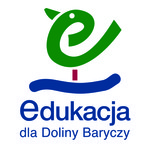 Prowadzący: Jolanta JakubowiczKlasa: przedszkole „0”Temat: Beztroska wiewióreczka w Dolinie BaryczyData: 4.10.2019Cele główne• rozwijanie mowy,• poznawanie sposobów przygotowania się zwierząt do zimy w DB,• rozwijanie koordynacji wzrokowo-ruchowej,• rozwijanie umiejętności liczenia,• poznawanie zapasów wiewiórkiCele operacyjneDziecko:• wypowiada się na temat opowiadania,• wie, jak zwierzęta przygotowują się do zimy,• liczy w zakresie sześciu,• rozpoznaje i nazywa zapasy wiewiórki,Metody pracy:
• rozmowa kierowana, 
• pokaz, 
• praktycznego działania.Pomoce dydaktyczne:6 pasków (półek) z brązowego kartonu, szyszki sosnowe, żołędzie, orzechy laskowe kartoniki z krążkami od 1 do 6, kartoniki z cyframi: 1, 2, 3.4,5,6; opowiadanie Małgorzaty Strękowskiej - Zaremby Beztroska wiewiórka, szablony wiewiórki , obrazki zapasów wiewiórki i innych zapasów np. grzybów, orzechów, żołędzi, szyszek, malin, dżdżownicy…,  nagranie piosenki Wiewióreczka (sł. E. Szymański, muz. T. Mayzner), zdjęcia różnych zwierząt leśnych.Przebieg dnia1.Zabawa Widzę wiewiórkę – reagowanie na hasło podczas przerwy w muzyce.Szablony wiewiórek (formatu A4), nagranie piosenki Wiewióreczka.N. rozkłada szablony wiewiórek w dowolnych miejscach sali. Dzieci swobodnie przemieszczają się między szablonami podczas nagrania piosenki. Naśladują skoki wiewiórki, zbieranie orzechów, rozglądając się w różne strony. Podczas przerwy w nagraniu i na hasło podane przez N. zajmują określone miejsce obok szablonów.−− Widzę wiewiórkę i staję obok niej z lewej strony.−− Widzę wiewiórkę i staję obok niej z prawej strony.−− Staję przed wiewiórką.−− Staję za wiewiórką.2. Słuchanie opowiadania Małgorzaty Strękowskiej - Zaremby Beztroska wiewiórka.•• Składanie obrazka wiewiórki w całość.Obrazek wiewiórki (formatu A3), podzielony na tyle części, ile jest dzieci, tamburyn.Każde dziecko dostaje jeden fragment obrazka. Dzieci poruszają się po sali przy dźwiękach tamburynu. Gdy dźwięki milkną, układają wspólnie na stoliku obrazek (zaczynają od brzegu).•• Słuchanie opowiadania.Książka (s. 14–15) dla każdego dzieckaPodczas słuchania opowiadania dzieci oglądają ilustracje w książkach.Wiatr świstał za oknami, aż szyby dzwoniły. Mimo późnej pory Ada i Olek nie mogli zasnąć.– Babciu, opowiedz nam jesienną bajkę – poprosiła Ada i przytuliła się do ulubionej pluszowej wiewiórki.– Hm, niech pomyślę... Opowiem o beztroskiej wiewióreczce. Posłuchajcie.Na skraju lasu mieszkała wiewióreczka Kitka. Miała rude futerko i piękny, puszysty ogonek. Wiewióreczka przyjaźniła się z jeżykiem, chomikiem i borsukiem. Bawiła się z nimi przez całe dnie. Każdego ranka wypatrywała przyjaciół. Odwiedzali ją zaraz po śniadaniu. Jednak pewnego dnia znacznie się spóźnili.– Czekam na was od stu i dwustu godzin! – powiedziała naburmuszona Kitka. Wiewióreczka nie znała się na zegarach, zresztą w lesie nie było ani jednego.– Nie gniewaj się. Idzie jesień, mamy dużo zajęć – powiedział jeżyk.– Jakich? – Wiewióreczka nie mogła uwierzyć, że jest coś ważniejszego od zabawy.– Pora gromadzić zapasy na zimę. Robi się coraz chłodniej, a moja spiżarnia jest pusta –wyjaśnił chomik.– I mój brzuszek też. Powinienem przytyć, zanim przyjdzie zima – powiedział borsuk.– A ja muszę znaleźć miejsce do przezimowania – usprawiedliwiał się jeżyk. – Widziałem, że leszczyna rozdaje orzechy na polanie. Twoje sąsiadki wiewiórki uwijały się tam od rana. Pora robić zapasy, Kitko.– Nie mam czasu na bieganie aż na polanę. Ścigamy się? – zaproponowała wiewióreczka.– Kto pierwszy przy tamtej sośnie. Jeden, dwa, trzy, start!Zabawa trwała aż do zmroku. Kilka dni później obudził Kitkę chłodny wiatr. Znowu długo czekała na przyjaciół. Słońce wędrowało na zachód, gdy przyszli chomik z borsukiem.– Gdzie jeżyk? – spytała Kitka.– Poszedł spać – wyjaśnił chomik. – Zrobiłaś już zapasy? Zima jest coraz bliżej.– Jeszcze zdążę. Chodźcie, pobawimy się w chowanego.Na nic zdały się napomnienia przyjaciół oraz sąsiadek wiewiórek. Kitka bawiła się beztrosko z każdym, kto miał chwilę czasu. Trochę zmartwiło ją, że pewnego dnia borsuk zaszył się w norze, a potem zrobił to również chomik. I zaraz spadł śnieg. Rano głodna Kitka pobiegła z koszyczkiem na polanę po orzeszki. Ale co to?! Całą polanę pokrywała gruba warstwa śniegu. Ot, bieda.– Leszczyno, daj mi orzeszków – poprosiła.– Rozdałam wszystkie. Dlaczego nie masz swoich zapasów? Co robiłaś jesienią? – spytała leszczyna.Kitka spuściła łepek. – Bawiłam się – bąknęła zawstydzona.Wróciła z pustym koszykiem do domu. Słyszała śmiech sąsiadek wiewiórek, które bawiły się w śnieżki. Wołały Kitkę, ona jednak nie miała ani sił, ani ochoty do zabawy.Pod wieczór ktoś zapukał do jej domku. To sąsiadki przyszły odwiedzić wiewióreczkę. Każda miała ze sobą po orzeszku.– Nie zostawimy cię bez pomocy – powiedziały. – Jeżyk, chomik i borsuk prosili nas, żebyśmy zaopiekowały się tobą, gdy oni będą spać snem zimowym.Wiewióreczka szczerze dziękowała sąsiadkom. Jeżykowi, chomikowi i borsukowi też podziękuje, ale dopiero wiosną. I nigdy już nie zlekceważy ich rad.Ada i Olek zasnęli w czasie opowieści o beztroskiej wiewióreczce.Oj, żeby tylko nie spali do wiosny.•• Rozmowa na temat opowiadania.−− Jak nazywała się wiewiórka?−− Z kim się bawiła?−− Co zrobili borsuk i jeż nim nadeszła zima?−− Co robią inne zwierzęta przed nadejściem zimy?−− Czy Kitka gromadziła zapasy, tak jak inne koleżanki?−− Co się stało, gdy spadł śnieg?−− Kto pomógł Kitce?-- co robią zwierzęta późną jesienią w lasach Doliny Baryczy?•• Ćwiczenia klasyfikacyjne.Obrazki zapasów wiewiórki i innych zapasów.N. umieszcza na tablicy obrazki, np. grzybów, orzechów, żołędzi, szyszek, malin, dżdżownicy…Dzieci segregują obrazki na te, które przedstawiają zapasy wiewiórki, i te, którychwiewiórka nie gromadzi.3.Zabawa bieżna Wiewiórki w dziuplach.Dzieci dobierają się w trzyosobowe grupy. Dwoje dzieci podaje sobie ręce, tworząc dziuplę.Trzecie dziecko wchodzi do środka dziupli – jest wiewiórką. Na hasło: Wiewiórki – z dziupli, wiewiórki wybiegają z dziupli i biegają po sali (lesie). Na hasło: Wiewiórki w dziuplach, wiewiórki wracają do swoich dziupli. Co jakiś czas następuje zmiana – dziecko tworzące dziuplę zamienia się miejscem z wiewiórką.4.Ćwiczenia matematyczne – Spiżarnia wiewiórki.•• Przygotowanie spiżarni wiewiórki.6 pasków (półek) z brązowego kartonu, szyszki sosnowe, żołędzie, orzechy laskowe kartoniki z krążkami od 1 do 6, kartoniki z cyframi: 1, 2, 3.4,5,6N. umieszcza na tablicy, w odstępach, sześć pasków brązowej tektury. Dzieci numerują paski (półki) kartonikami z krążkami (od 1 do 6). Na półkach N. umieszcza s szyszki sosnowe, żołędzie, orzechy laskowe.Dzieci liczą sylwety worków z zapasami, po prawej stronie każdej półki umieszczają kartonik z odpowiednią liczbą krążków. Określają, ile zapasów jest na pierwszej, drugiej… szóstej półce.7. Rozwiązywanie zagadek o leśnych zwierzętach.Zdjęcia różnych zwierząt leśnych.N. umieszcza na tablicy zdjęcia różnych zwierząt leśnych (wśród nich – tych z zagadek). Po rozwiązaniu każdej zagadki dzieci wskazują zdjęcie odpowiedniego zwierzęcia.Smacznie śpi w swej gawrzew czasie mroźnej zimy– my go nie zbudzimy,bo się go boimy. (niedźwiedź brunatny)Nie biała, nie czarna,bardzo gospodarna.W dziupli sobie mieszka,cieszy się z orzeszka. (wiewiórka)Ten rudy zwierzak – chytrus nie lada – często do naszych kurników wpada. (lis) Ma krótkie nóżki i mały ryjek, chociaż ma igły – nigdy nie szyje. Gdy przyjdę w chłodne, zimowe dni, to zagrzebany w liściach śpi. (jeż)8.Słuchanie piosenki Wiewióreczka (sł. E. Szymański, muz. T. Mayzner), w wykonaniu N., poprzedzone rozmową na temat przygotowań zwierząt do zimy. Nagranie piosenki, odtwarzacz CD. Jolanta Jakubowicz